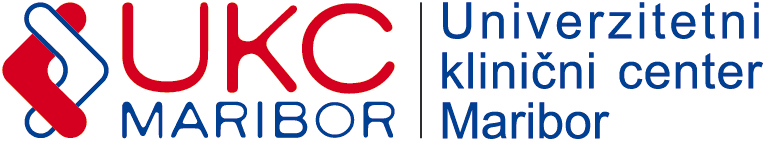 Številka: 422-E-PL-67-22DDatum:07.03.2022POVPRAŠEVANJESpoštovani!Vabimo vas k oddaji ponudbe za: »IZDELAVO STOJAL ZA IMUNOHEMATOLOŠKE PREISKAVE «.Predmet naročila za oddajo ponudbe je podrobneje specificiran v specifikaciji zahtev naročnika.Rok za sprejem ponudb: 08.03 do 11.00 ure.Merilo za izbor: najnižja končna vrednost ponudbe v EUR brez DDV.Pri oblikovanju cene upoštevajte:Plačilo: 60 dni od prejema pravilno izstavljenega računa;dostava: UKC Maribor; popuste in rabate;davek na dodano vrednost (izkazati je potrebno stopnjo in znesek DDV);morebitne druge stroške.Ponudbo pošljite na e-poštni naslov:peter.leskovar@ukc-mb.siSpecifikacija zahtev naročnika: izdelava stojal iz pleksi stekla. Debelina pleksi stekla je 6 mm. Velikost stojala je 550 x 450 x 70mm. Sestavljeno je iz treh plošč v katere se vstavljajo epruvete in kartice. Razmak med ploščami je izdelan iz nerjavečih distančnikov v katere so izdelani navoji velikosti M4. Plošče se med seboj zavijačene z nerjavečimi vijaki M4. V plošče zgornjo in sredinsko so izdelane točno odgovarjajoče odprtine (luknje različnih velikosti (fi 20mm  in fi 16mm) za različne vrste epruvet in utori dim: 3mm x 70mm za kartice). Robovi na stojalu, luknjah in utorih ne smejo biti ostri. Stojala morajo biti odporna na čistila za sterilizacijo.                        Izdelati je potrebno 10 kos. (NUJNO !!)SLUŽBA ZA NABAVO OPREME, MATERIALA IN STORITEVOddelek nabave nezdravstvenega materiala in storitevPeter Leskovar